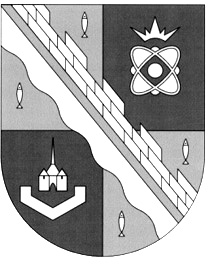 СОВЕТ ДЕПУТАТОВ МУНИЦИПАЛЬНОГО ОБРАЗОВАНИЯСОСНОВОБОРСКИЙ ГОРОДСКОЙ ОКРУГ ЛЕНИНГРАДСКОЙ ОБЛАСТИ(ВТОРОЙ СОЗЫВ)Р Е Ш Е Н И Еот 16.06.2010 г.  № 67======================================================================С учетом изменений и дополнений, внесенных:- решением совета депутатов от 19.08.2010 года № 80;- решением совета депутатов от 29.06.2011 года № 63;- решением совета депутатов от 26.09.2012 года № 102;- решением совета депутатов от 04.08.2014 года № 75- решением совета депутатов от 17.12.2014 года № 40======================================================================Рассмотрев представленный проект, совет депутатов Сосновоборского городского округаР Е Ш И Л:1. Одобрить адресный план установки детских игровых площадок (комплексов) на территории города Сосновый Бор на 2010 – 2017 годы (прилагается).2. Предложить Администрации Сосновоборского городского округа при разработке программы социально-экономического развития муниципального образования Сосновоборский городской округ Ленинградской области на период до 2020 года предусмотреть в ней средства на установку детских игровых площадок (комплексов) в объеме, не меньшем, чем предусмотрено адресным планом установки детских игровых площадок (комплексов) на территории города Сосновый Бор на 2010 – 2017 годы.3. Депутатам совета депутатов, избранным по избирательным округам N1, 2, 3 и 4, в срок до 10 сентября 2010 года представить в совет депутатов предложения по конкретным местам установки детских игровых площадок (комплексов) в микрорайонах, указанных в адресном плане установки (строительства) детских игровых площадок (комплексов) на территории города Сосновый Бор на 2010 – 2017 годы.4. Настоящее решение вступает в силу со дня принятия.Глава Сосновоборского городского округа                                                                 Д.В. Пуляевский                                                                              УТВЕРЖДЕН                                                                              решением совета депутатовСосновоборского городского округа                                                                               № 80 от 19 августа 2010г.                                                                  ПриложениеАДРЕСНЫЙ ПЛАНустановки детских игровых площадок (комплексов)на территории города Сосновый Бор на 2010 – 2016 годыПримечания:1). Планировать установку детских игровых комплексов необходимо из расчета 1-2 комплекса на один микрорайон. Целесообразно устанавливать их, обеспечивая минимальную шаговую доступность детей до места расположения комплекса со всей территории микрорайона.2). Планировать установку детских игровых площадок необходимо равномерно по всей территории микрорайонов, обеспечивая минимальную шаговую доступность детей до места расположения детской площадки из ближайших домов микрорайона.3). Детские площадки необходимо проектировать исходя из того, что на них должно быть не менее 4-х игровых элементов для разных возрастных групп детей. В обязательном порядке на каждой детской площадке предусматривать небольшие качели (преимущественно сдвоенные), карусели (для детей до 6 лет), песочницу (для малышей). На детских площадках и возле детских игровых комплексов необходимо предусматривать установку скамеек для родителей и урн для мусора.«Об адресном плане установки детских игровых площадок (комплексов) на территории города Сосновый Бор на 2010 – 2017 годы»КалендарныйгодНомера микрорайонов,в которых предлагаетсяпроизвести установку детских игровых площадок (комплексов)Места установки детскихигровых площадок(игровых комплексов)в микрорайонах20104, 8, 10А и 13По микрорайону N4 – во дворе домов NN 64, 66, 68 и 70 по проспекту Героев.По микрорайону N8 – во дворе дома N16 по улице Красных Фортов.По микрорайону N10А – во дворе домов N2, 4 и 6 по улице Машиностроителей.По микрорайону N13 – во дворе домов N23, 23А, 25 и 25А по улице Солнечной.20111, 3, 4А и 9По микрорайону N1 – во дворе домов N3 и 5 по улице Мира.По микрорайону N3 – в одном из дворов между домами N15, 17, 19 по улице 50 лет Октября.По микрорайону N4А – во дворе домов N30 – 44 по улице Ленинградской.По микрорайону N9 – перед домом N14 по улице Малая Земля (рядом со спортплощадкой).20138, 9, 2 и 15По микрорайону N8 – во дворе домов N38, 40, 42 и 44 по проспекту Героев.По микрорайону N9 – во дворе перед домом N17 по улице Красных Фортов.По микрорайону N2 – во дворе домов N8, 10, 12 и 14 по улице 50 лет Октября.По микрорайону N15 – перед домом N49 или N47 по улице Солнечной.20143, 8, 9 и 10АПо микрорайону N3 – возле дома N10 по улице Космонавтов.По микрорайону N8 – у дома N6 по проспекту Героев.По микрорайону N9 – перед домом N32 по улице Солнечной.По микрорайону N10А – между домами N21 и N25 по улице Молодежной.20158, 9, 10А, 10БПо микрорайону N9 – во дворе домов N3, 7 и 9 по улице Молодежной.По микрорайону N10А – между домами N37, 39 и 41 по улице Молодежной.По микрорайону N8 – во дворе домов NN 4, 6 и 8 по улице Красных Фортов.По микрорайону N9 – во дворе между домами N5 и 9 по улице Красных Фортов.По микрорайону N10Б – во дворе домов NN 24 – 30 по ул. Молодежной – строительство детского комплекса по отдельному плану20163, 15, 10АПо микрорайону N15 – во дворе между домами N 35 и 37 по улице Солнечной.По микрорайону N3 – во дворе домов N23 и 25 по улице Комсомольской.По микрорайону N3 – в районе песчаной дюны между домами .N18 по улице Космонавтов, дома N14 по улице Сибирской, дома N17 по улице Солнечной.20172, 10Б и 13По микрорайону N13 – во дворе дома N24 по улице Космонавтов.По микрорайону N2 – во дворе дома N26 по ул. по улице Ленинградской.По микрорайону N10Б – во дворе домов N16, 18 и 12 по ул. Молодежной.